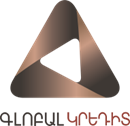 Ուղեկցող նամակՍտարտափ ֆինանսավորման մրցույթի հանձնաժողովի հարգելի մասնակիցներ, Սույնով ներկայացնում եմ այս Հայտը «ԳԼՈԲԱԼ ԿՐԵԴԻՏ» ՈՒՎԿ ՓԲԸ հայտարարած Ստարտափ ֆինանսավորման ծրագրի մրցույթին (այսուհետ՝ «Մրցույթ») մասնակցելու համար և հավաստում ու համաձայնում եմ, որ.Այս հայտի փաթեթում ներկայացված բիզնես առաջարկը մեր Ընկերության/Թիմի (այսուհետ՝ «Հայտատու») հեղինակած աշխատանքն է: Հայտատուն կաշկանդված չէ որևէ համաձայնությամբ կամ սահմանափակմամբ, որը կարող է խոչընդոտ լինել, բիզնես առաջարկը այս մրցույթին ներկայացնելու համար: Մանսակիցները կաշկանդված չեն որևէ համաձայնությամբ կամ սահմանափակումներով, որոնցով կարող է սահմանափակվել գաղտնիություն պահպանելու իրենց հնարավորությունը, և համաձայնում են չբացահայտել բիզնես առաջարկում ներկայացված հայեցակետերը, բացի դրանք մյուս մասնակիցներին ուղղակիորեն ներկայացնելու դեպքերից:Մասնակիցները ծանոթացել են Մրցույթի կանոններին և համաձայն են պահպանել դրանքՄասնակիցները գիտակցում են, որ մասնակիցներից, գնահատողներից, կազմակերպիչներից յուրաքանչյուրը, ինչպես նաև վերջիններիս համապատասխան տնօրենները, պատասխանատու պաշտոնյաները, գործընկերները, աշխատակողները, խորհրդատուները, հանձնաժողովի անդամները (այսուհետ միասին՝ Մրցույթի պատասխանատուներ) կամավորներ են և խորհդրատվություն տրամադրելու կամ ծառայություն մատուցելու որևէ պարտավորություն չեն կրում:Հաշվի առնելով Մրցույթի նպատակներով Մրցույթի պատասխանատուների կողմից հատկացվող իրենց ժամանակը, փորձագիտական բազան և այլ ռեսուրսները, յուրաքանչյուր Մասնակից սույնով կամավոր կերպով Մրցույթի պատասխանատուներից յուրաքանչյուրին ազատում է Մրցույթի պատասխանատուի՝ Մրցույթում մասնակության հետ կապված կամ դրանից բխող ցանկացած պատասխանատվությունից, պարտավորությունից և հաշվետվողականությունից:Ընկերության/ Թիմի անունը՝ _________________________________________________Տնօրենի/ Թիմի ղեկավարի անունը՝ ____________________________________________Ստորագրություն՝ ______________________________________Ամսաթիվ՝ …./ …. / 2017թ.